19.07.2015 г._№ 29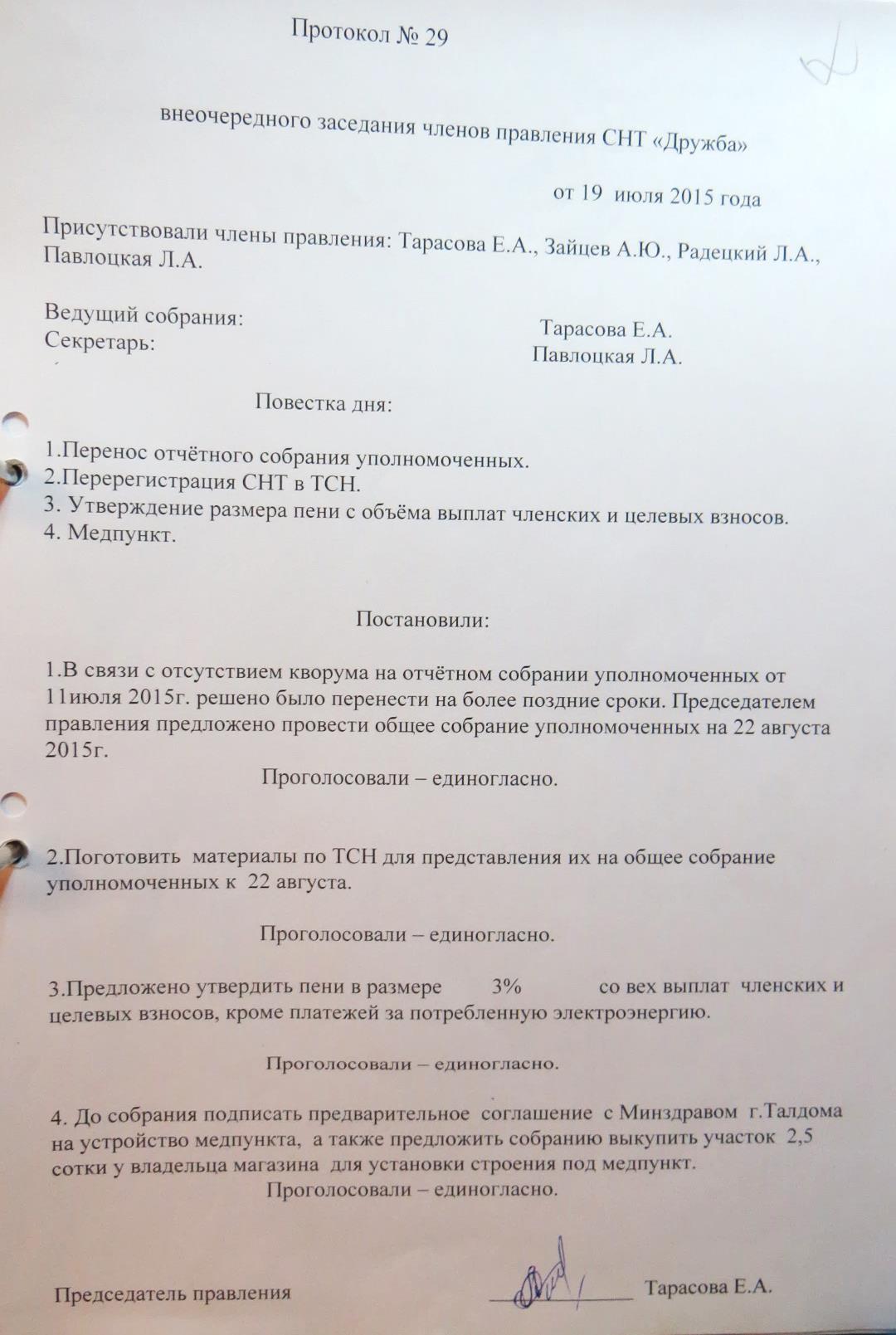 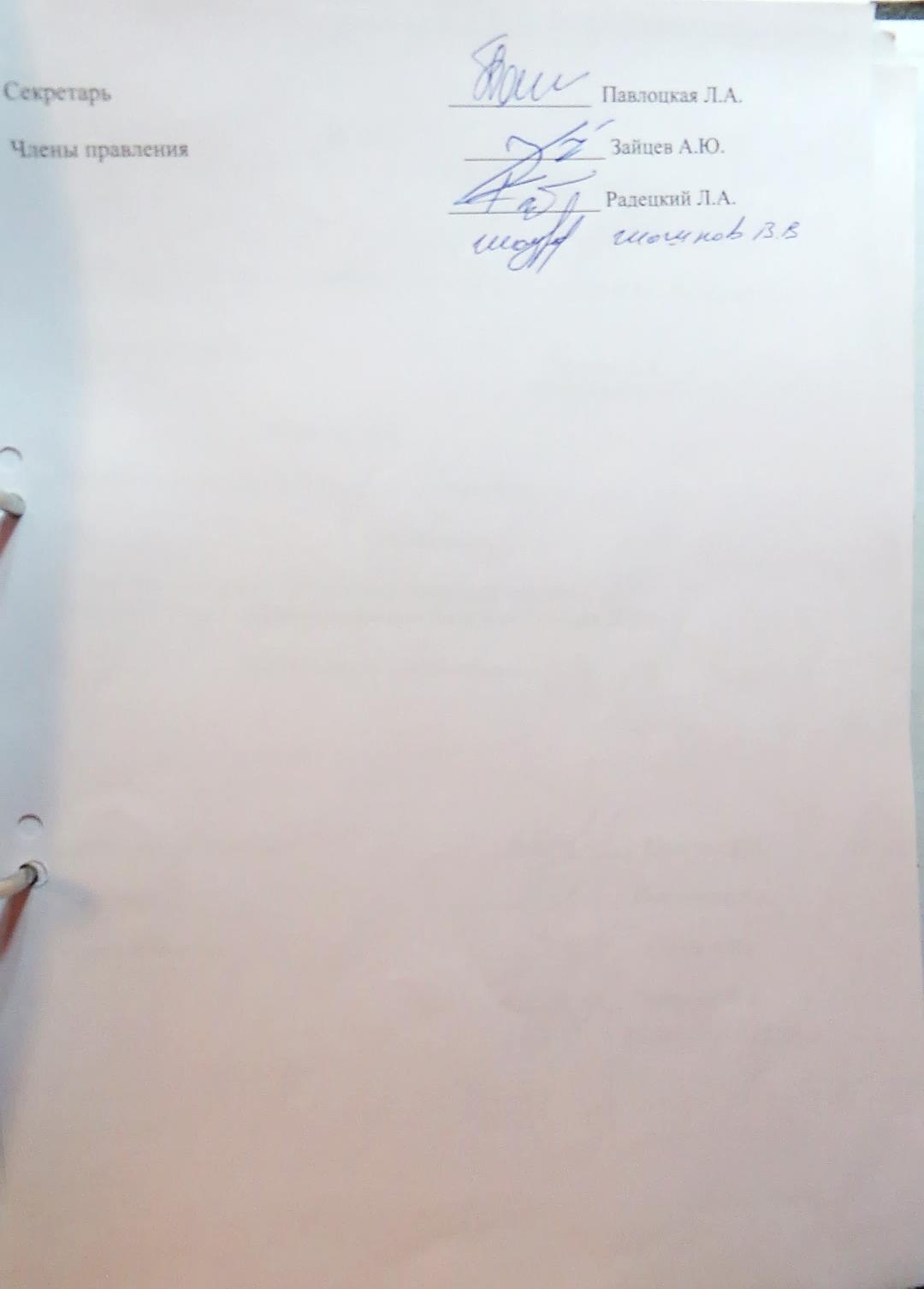 